Presseinformation»Goettle und der Kaiser von Biberach« von Olaf NägeleMeßkirch, April 2021Geld und Fußball
Olaf Nägele beleuchtet die Welt des AmateursportsFußball ist eine der beliebtesten Sportarten: sowohl für Fans im Fernsehen als auch beim Spielen in vielen großen und kleinen Vereinen. Beim Fußball geht es aber auch um Geld, Einfluss und Prestige. Dies zeigt Olaf Nägele in seinem Krimi »Goettle und der Kaiser von Biberach«. In einem Baggersee in der Nähe von Biberach wird die Leiche von Karlheinz Kaiser entdeckt, einer Größe des Regionalfußballs. Pfarrer Andreas Goettle hilft der Polizei bei der Identifikation des Mannes, der eigentlich seit drei Jahren tot sein soll. Ins Visier der Ermittlungen gerät zunächst die Ehefrau des Toten, die sich nur des Versicherungsbetrugs für schuldig bekennt. Weitere Hinweise führen zum 1. FC Oberschwaben und zu Kaisers Partner, der die Fusion lokaler Fußballvereine vorantreibt, um den Sprung in den Profifußball zu schaffen. Als auch noch eine Affäre des Toten ans Licht kommt, sind Hauptkommissarin Greta Gerber und Pfarrer Goettle in einem verworrenen Fall verwickelt, in dem die Wahrheit unauffindbar scheint. Olaf Nägele konstruiert einen spannenden Fall rund um den beliebten Hobbyermittler. Dabei blickt er hinter die Kulissen des Amateursports.Zum BuchIm Ummendorfer Badesee wird ein Toter in einem Plastiksack gefunden. Hinweise auf seine Identität gibt es nicht. Erst die Veröffentlichung seines Fotos bringt Bewegung in den Fall: Biberachs Pfarrer Andreas Goettle erkennt in dem Toten Karlheinz Kaiser, einen der Initiatoren, die den 1. FC Oberschwaben in den Profifußball bringen wollten. Allerdings wurde Kaiser vor Jahren für tot erklärt. Hauptkommissarin Greta Gerber und Pfarrer Goettle forschen nach und geraten in einen Sumpf aus Intrigen, Lügen und Korruption.Der AutorOlaf Nägele, 1963 in Esslingen geboren, hat nach langen Aufenthalten in München, Stuttgart und Hamburg den Weg in seine Heimatstadt zurückgefunden. Dort feilt der Kommunikationswirt (KAH) an PR- und Werbetexten, verfasst als Journalist Artikel für diverse Zeitungen und arbeitet als Redakteur bei der Landeshauptstadt Stuttgart. Der Spaß, Geschichten zu erzählen, hat ihm Beiträge in Anthologien eingebracht, Hörspiele für den SWR, Kurzgeschichtenbände, Romane und Radio-Kolumnen für Neckaralb Live Reutlingen folgten. Für die Kurzgeschichte „Die Sache mit Gege“ erhielt er einen Ehrenpreis der Akademie Ländlicher Raum in Baden-Württemberg und seine Radiokolumne »Ingo lernt schwäbisch« wurde 2020 für den Medienpreis der Landesakademie für Kommunikation nominiert.Goettle und der Kaiser von BiberachOlaf Nägele280 SeitenEUR 12,00 [D] / EUR 12,40 [A]ISBN 978-3-8392-2826-5Erscheinungstermin: 7. April 2021Kontaktadresse: Gmeiner-Verlag GmbH Petra AsprionIm Ehnried 588605 MeßkirchTelefon: 07575/2095-153Fax: 07575/2095-29petra.asprion@gmeiner-verlag.dewww.gmeiner-verlag.deCover und Autorenfoto zum Download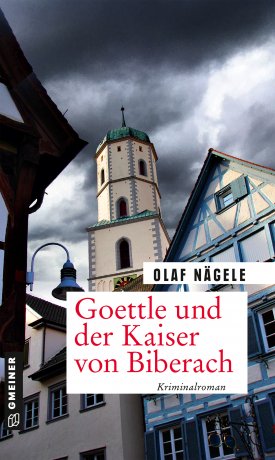 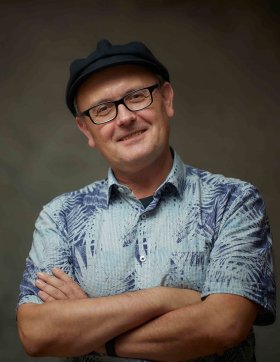 				© Sabuas LichtraumAnforderung von Rezensionsexemplaren:Olaf Nägele »Goettle und der Kaiser von Biberach«, ISBN 978-3-8392-2826-5Absender:RedaktionAnsprechpartnerStraßeLand-PLZ OrtTelefon / TelefaxE-Mail